A feladatok lovagolhatók tan- és könnyűügetésben, a program a regionális minősítő versenyeken felolvasható.SegédletA feladatok lovagolhatók tan- és könnyűügetésben, a program a regionális minősítő versenyeken felolvasható.A program elbírálása a Póni Klub versenyszabályzata alapján történik.A program csak csikózablával lovagolható.Lábvédők (ínvédő, fásli, pataharang) használata nem megengedett.Sarkantyú használata nem megengedett. Pálca használható, maximális hossza 75 cm. Tévesztés esetén: tévesztés           2 hibaponttévesztés           4 hibaponttévesztés            kizárásKobak használata a melegítőpályán is kötelező. Amennyiben a kobak kicsatolódik, a lovas fejéről leesik, a bírónak a program lovaglását le kell állítania. Miután a lovas a kobakot felvette és becsatolta a programot folytathatja.Az adott versenyszámra nevezett lovat a versenyszám előtt kizárólag a versenyszámba nevezett lovasa lovagolhatja. A szabály megszegése a ló és lovasa (lovasai) azonnali kizárását vonja maga után.Versenyszám előtti melegítéskor a ló futószárazása csak lovas nélkül megengedett. Futószárazni a melegítőpálya arra kijelölt helyén, a többi versenyző zavarása nélkül szabad.A bíró kizárhatja a versenyzőt a verseny bármely szakaszában, a TD pedig javaslatot tehet a vezetőbírónak a kizárásra: veszélyes lovaglásért,ha úgy ítéli meg, hogy a ló sánta, beteg, kimerült,pálca vagy sarkantyú durva használata miatt, vagy a ló bántalmazása miatt,a szabályok bárminemű megszegése miatt,elfogadhatatlan viselkedés, káromkodás miatt,az edző, szülő sportszerűtlen, elfogadhatatlan viselkedése miatt.A Póni Klub versenyeken, vizsgákon, edzőtáborokban, egyéb programokon elvárt viselkedést az Etikai kódex írja elő. Az Etikai kódex be nem tartása a versenyről való kizárást vagy akár a tagság felfüggesztését is maga után vonhatja.A díjlovagló négyszög betűi és távolságai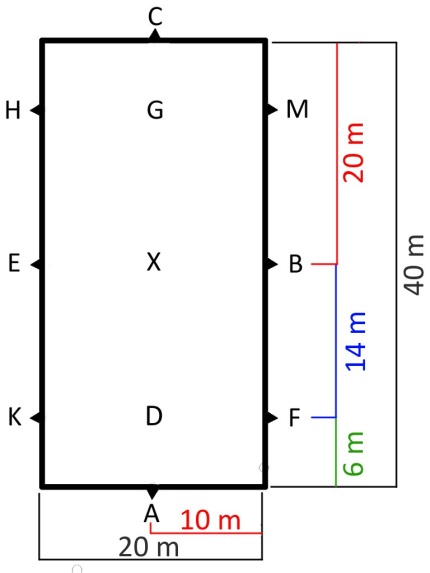 Póni Klub Előkezdő 3. feladat (D0)Póni Klub Előkezdő 3. feladat (D0)Póni Klub Előkezdő 3. feladat (D0)MaxPontMegjegyzés1. AX-nél C-nélBelovaglás középlépésbenMunkaügetésJobb kézre102.M-X-K átlóváltásMunkaügetés103. A20 méteres kör balra104. FB-HKözéplépésFélátló, szabadlépés hosszú száron105. H és C közöttC Munkaügetés indulj20 méteres kör jobbra106. M-FEgyívű kígyóvonal a faltól 5 méterre eltávolodva107. F-KK-X-MMunkaügetésÁtlóváltás munkaügetésben108. M-HH-KMunkaügetésEgyívű kígyóvonal a faltól 5 méterre eltávolodva109. AXGKözépbőlLépésÁllj, mozdulatlanság, köszönés10A négyszöget hosszú száron lépésben elhagyni A-nál.A négyszöget hosszú száron lépésben elhagyni A-nál.A négyszöget hosszú száron lépésben elhagyni A-nál.A négyszöget hosszú száron lépésben elhagyni A-nál.A négyszöget hosszú száron lépésben elhagyni A-nál.A négyszöget hosszú száron lépésben elhagyni A-nál.Összbenyomás:Összbenyomás:Összbenyomás:Összbenyomás:Összbenyomás:Összbenyomás:10.A lovas üléseA lovas ülése10X211.A lovas segítségeinek hatékonysága, lóra való befolyásaA lovas segítségeinek hatékonysága, lóra való befolyása10X212.PontosságPontosság10X213.A ló mozgásának minőségeA ló mozgásának minősége1014.ÖsszképÖsszkép10Összpontszám:Összpontszám:170